Food and Environmental Proficiency Testing Unit Laboratory identification no.  (check):     <Lab No>Results for ESxxxx:Results for ESxxxx:  Results for ESxxxx  *colony forming units  Results for ESxxxx*colony forming unitsFood and Environmental Proficiency Testing Unit Food and Environmental Proficiency Testing Unit Food and Environmental Proficiency Testing Unit Food and Environmental Proficiency Testing Unit Food and Environmental Proficiency Testing Unit Food and Environmental Proficiency Testing Unit Laboratory identification no.  (check):Laboratory identification no.  (check):Laboratory identification no.  (check):<Lab No><Lab No><Lab No>Dispatch date:Dispatch date:Dispatch date:XX XXXXX 20XXXX XXXXX 20XXXX XXXXX 20XXFinal date for return of results:Final date for return of results:Final date for return of results:XX XXXX 20XXXX XXXX 20XXXX XXXX 20XXContact details:The Organisers - FEPTUPublic Health England61 Colindale Avenue, London, NW9 5EQ, UK.        Fax:     +44 (0) 20 8200 8264      Tel:      +44 (0) 20 8327 7119    e-mail: foodeqa@phe.gov.ukContact details:The Organisers - FEPTUPublic Health England61 Colindale Avenue, London, NW9 5EQ, UK.        Fax:     +44 (0) 20 8200 8264      Tel:      +44 (0) 20 8327 7119    e-mail: foodeqa@phe.gov.ukContact details:The Organisers - FEPTUPublic Health England61 Colindale Avenue, London, NW9 5EQ, UK.        Fax:     +44 (0) 20 8200 8264      Tel:      +44 (0) 20 8327 7119    e-mail: foodeqa@phe.gov.uk                                                                              0006                                                                              0006                                                                              0006                                                                              0006                                                                              0006                                                                              0006https://www.gov.uk/government/collections/external-quality-assessment-eqa-and-proficiency-testing-pt-for-food-water-and-environmental-microbiology#environmental-swab-schemehttps://www.gov.uk/government/collections/external-quality-assessment-eqa-and-proficiency-testing-pt-for-food-water-and-environmental-microbiology#environmental-swab-schemehttps://www.gov.uk/government/collections/external-quality-assessment-eqa-and-proficiency-testing-pt-for-food-water-and-environmental-microbiology#environmental-swab-schemehttps://www.gov.uk/government/collections/external-quality-assessment-eqa-and-proficiency-testing-pt-for-food-water-and-environmental-microbiology#environmental-swab-schemehttps://www.gov.uk/government/collections/external-quality-assessment-eqa-and-proficiency-testing-pt-for-food-water-and-environmental-microbiology#environmental-swab-schemehttps://www.gov.uk/government/collections/external-quality-assessment-eqa-and-proficiency-testing-pt-for-food-water-and-environmental-microbiology#environmental-swab-schemeEnvironmental Swab Scheme - Request/Report Form Environmental Swab Scheme - Request/Report Form Environmental Swab Scheme - Request/Report Form Environmental Swab Scheme - Request/Report Form Environmental Swab Scheme - Request/Report Form Environmental Swab Scheme - Request/Report Form Distribution No: ESXDistribution No: ESXDistribution No: ESXDistribution No: ESX Sample numbers: ESXXXX and ESXXXX Sample numbers: ESXXXX and ESXXXXDownload the sample instruction sheet. Download the sample instruction sheet. Download the sample instruction sheet. Download the sample instruction sheet. https://www.gov.uk/government/publications/environmental-swab-scheme-sample-instruction-sheethttps://www.gov.uk/government/publications/environmental-swab-scheme-sample-instruction-sheetDownload the safety data sheet:Download the safety data sheet:Download the safety data sheet:Download the safety data sheet:www.gov.uk/government/publications/safety-data-sheet-for-lenticuleswww.gov.uk/government/publications/safety-data-sheet-for-lenticulesIf you cannot examine any of these samples tick this box and return the form to the organisers     If you cannot examine any of these samples tick this box and return the form to the organisers     If you cannot examine any of these samples tick this box and return the form to the organisers     If you cannot examine any of these samples tick this box and return the form to the organisers     If you cannot examine any of these samples tick this box and return the form to the organisers     If you cannot examine any of these samples tick this box and return the form to the organisers     Sample type:Sample type:ESXXX: Random swab from electric food mixer used to make the mousse.ESXXX: Random swab from electric food mixer used to make the mousse ESXXX: Random swab from electric food mixer used to make the mousse.ESXXX: Random swab from electric food mixer used to make the mousse ESXXX: Random swab from electric food mixer used to make the mousse.ESXXX: Random swab from electric food mixer used to make the mousse ESXXX: Random swab from electric food mixer used to make the mousse.ESXXX: Random swab from electric food mixer used to make the mousse Request:Examine samples following your routine protocol for hygiene indicator organisms or pathogens based on the outbreak scenario providedExamine samples following your routine protocol for hygiene indicator organisms or pathogens based on the outbreak scenario providedExamine samples following your routine protocol for hygiene indicator organisms or pathogens based on the outbreak scenario providedExamine samples following your routine protocol for hygiene indicator organisms or pathogens based on the outbreak scenario providedExamine samples following your routine protocol for hygiene indicator organisms or pathogens based on the outbreak scenario providedOutbreak details for ESxxxx:ONLY REQUIRED FOR PATHOGEN swabs: A food borne disease outbreak has been reported after 16 to 30 hours following consumption of food at a wedding reception. Twenty out of a hundred guests reported the following symptoms: diarrhoea, abdominal pain, vomiting, nausea, chills and fever. Pathogens examined for(up to four can be listed)Detection resultsEnumeration results (report as *cfu per cm2 or per swabOutbreak details for ESxxxx:ONLY REQUIRED FOR PATHOGEN swabs: A food borne disease outbreak has been reported after 16 to 30 hours following consumption of food at a wedding reception. Twenty out of a hundred guests reported the following symptoms: diarrhoea, abdominal pain, vomiting, nausea, chills and fever. Pathogens examined for(up to four can be listed)Detection resultsEnumeration results (report as *cfu per cm2 or per swabHygiene Indicator organismsEnumeration results (report as *cfu per cm2 or per swab)Additional detailsenter the method used (e.g. VRBG/37oC/pour)Aerobic colony count at 30°CEscherichia coliEnterobacteriaceaeHygiene Indicator organismsEnumeration results (report as *cfu per cm2 or per swab)Additional detailsenter the method used (e.g. VRBG/37oC/pour)Aerobic colony count at 30°CEscherichia coliEnterobacteriaceaeEnter additional microbiologist’s comments if you wish to do so:Authorised by:Date reported: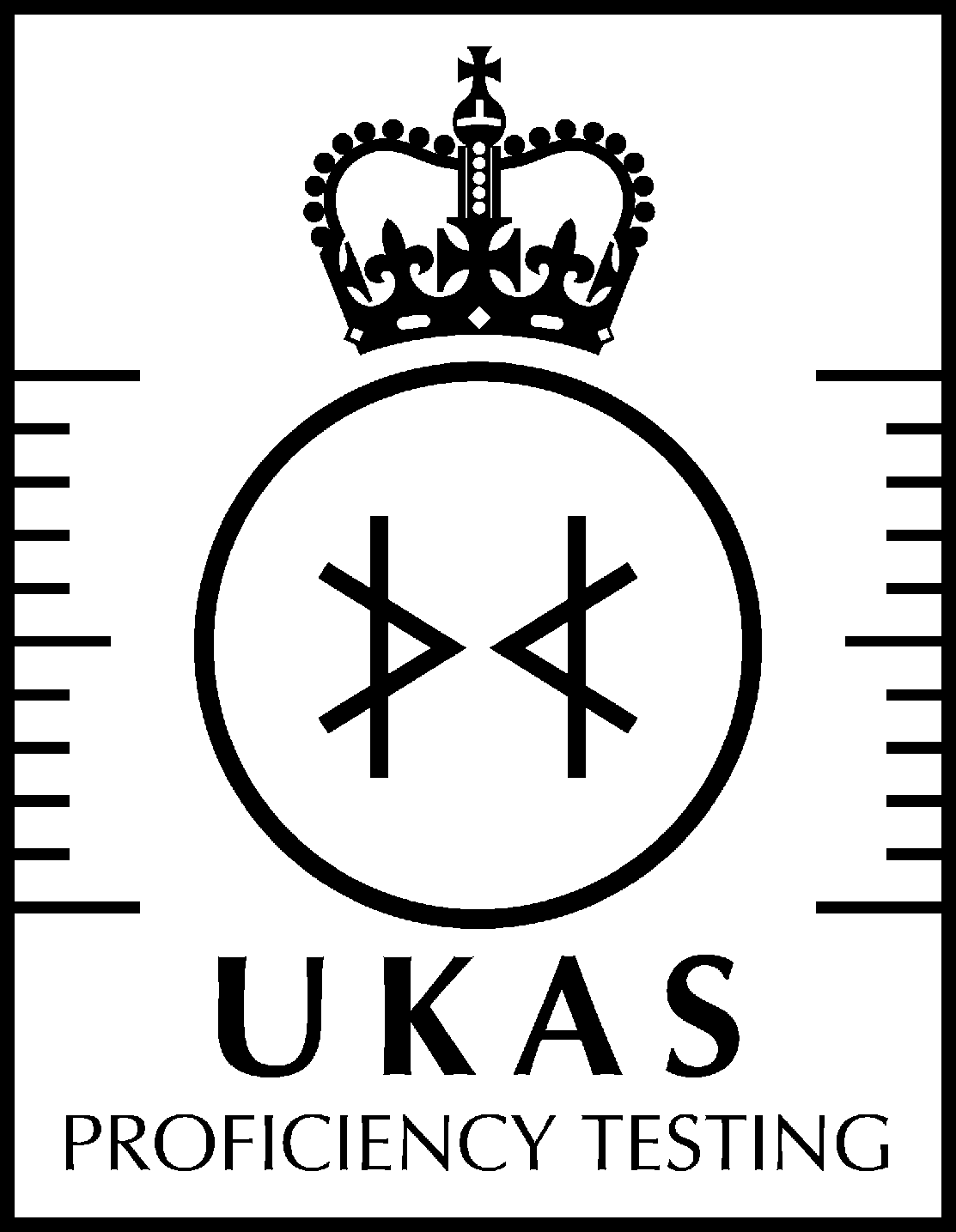 